С юбилеем!10 февраля 2020г свой  85-летний юбилей отметила  Кобыляцкая  Матрена Васильевна. Социальные работники Ефремово- Степановского ОСО поздравили с этой замечательной датой Матрену Васильевну, вручив ей цветы и сладкие подароки. За чашкой чая именинница услышала много добрых слов и  поздравлений  в свой адрес.  Социальные работники пожелали юбиляру бодрости и оптимизма.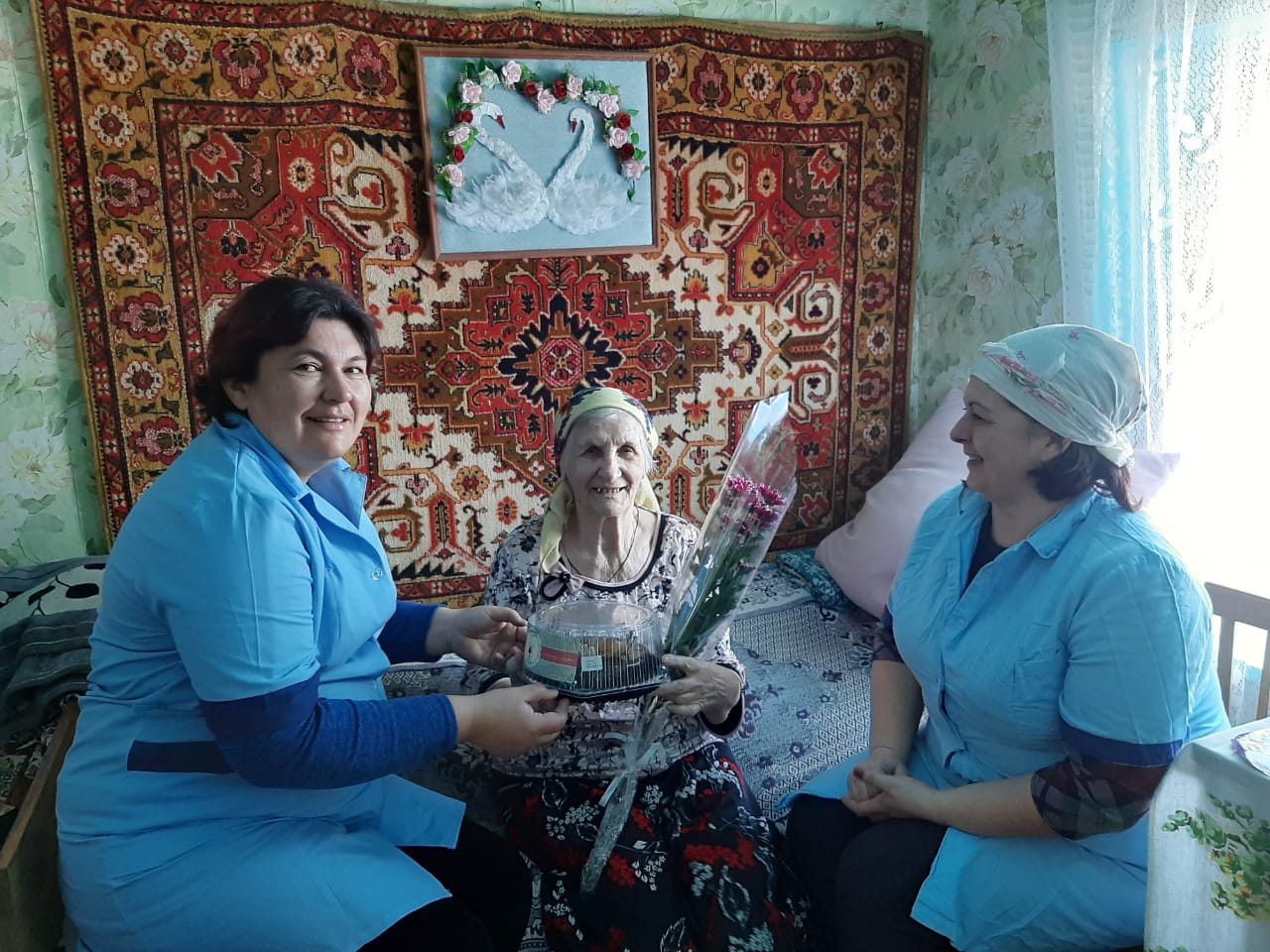 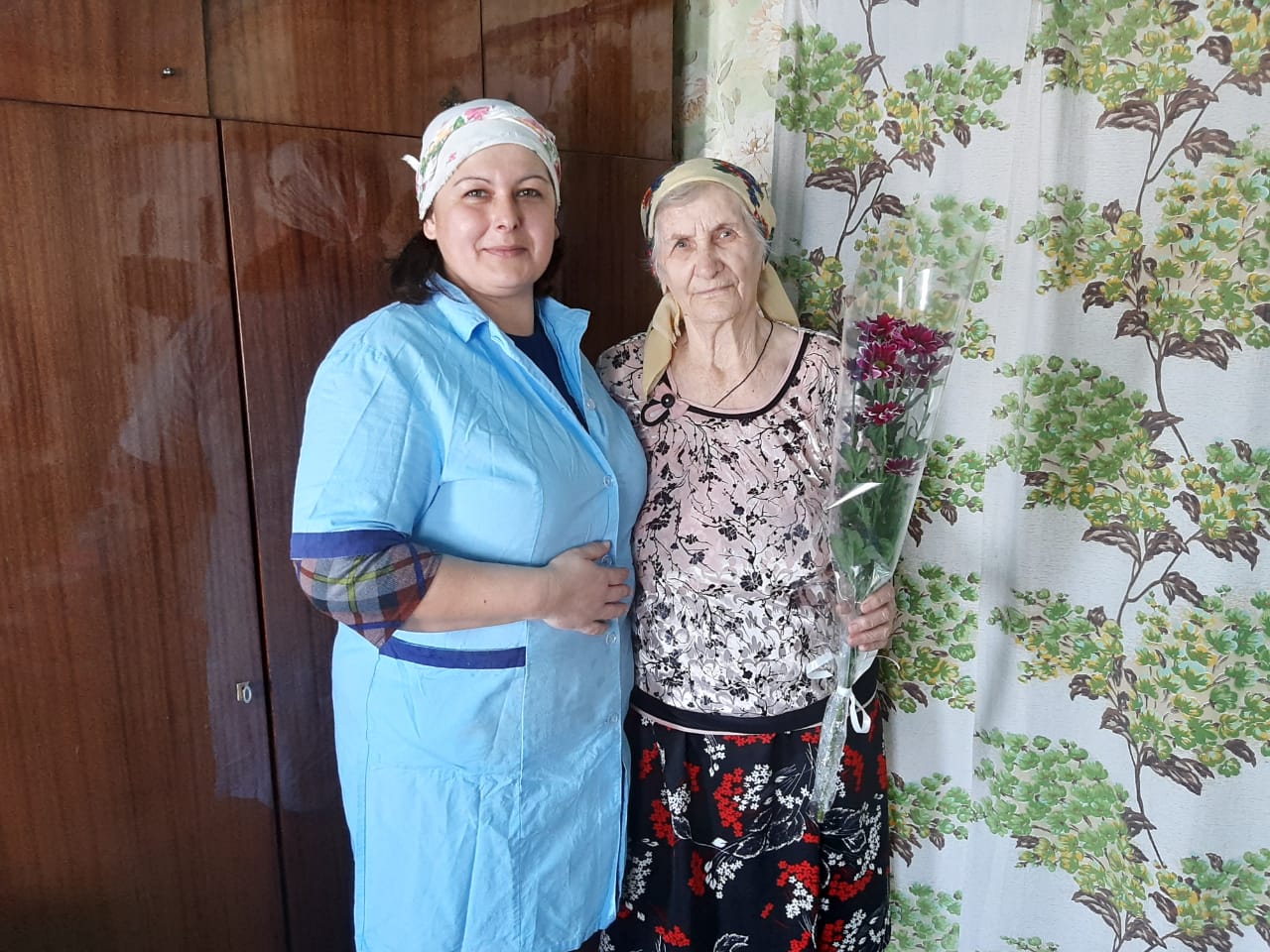 